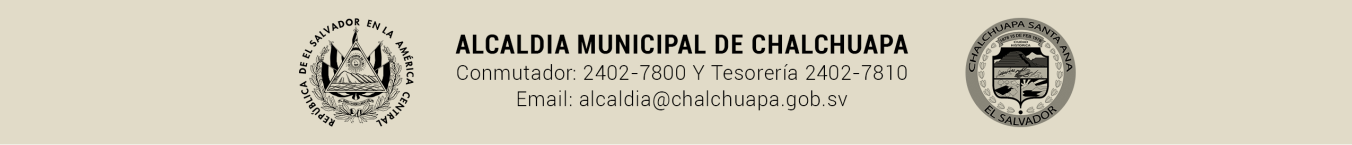 Chalchuapa, a los seis días del mes de marzo del año dos mil veinte.AL PÚBLICO EN GENERALPRESENTE.El suscrito Oficial de Información, hace de conocimiento general, la  declaratoria de inexistencia de indicadores del cumplimiento de la LAIP, establecidos en el artículo 10 numeral 22 de la referida Ley, debido a que el Instituto de Acceso a la Información Pública, no ha emitido tales indicadores. La presente declaratoria de inexistencia de información abarca el periodo comprendido desde la entrada en vigencia de la ley, hasta marzo del año dos mil veinte.Por lo cual, extiendo la presente acta. Carlos Giovanni Trigueros ArévaloOficial de Acceso a la Información PúblicaAlcaldía Municipal de Chalchuapa